PREVERJANJE ZNANJA – PIRAMIDADana je pravilna štiristrana piramida z osnovnim robom 6 cm in stransko višino 4 cm.Izračunaj plašč piramide.Izračunaj ploščino osnovne ploskve piramide.Izračunaj stranski rob piramide.Izračunaj dolžino vseh robov piramide.Pravilna 4- strana piramida ima osnovni rob 18 dm in stranski rob 41 dm.Izračunaj stransko višino.Izračunaj višino piramide.Izračunaj prostornino piramide.Izračunaj površino piramide. Izračunaj prostornino pravilne 4-strane piramide, če meri ploščina plašča 24dm2 in osnovni rob 48 cm.Plašč pravilne 4-strane piramide meri 60 cm2 in osnovni rob 3 cm. Nariši mrežo te piramide.Osnovni rob pravilne štiristrane piramide meri 16 cm, višina pa 15 cm. Izračunaj površino in prostornino piramide.Pravilna 4-strana piramida ima osnovni rob 18 dm in stransko višino 40 dm. Izračunaj stranski rob, površino in prostornino te piramide.Prostornina pravilne štiristrane piramide z osnovnim robom  meri . Izračunaj njeno višino.Izračunaj plašč piramide.Preverjanje znanja – prizmaOsnovni rob pravilne tristrane prizme meri 5 cm. Izračunaj površino prizme, če je visoka 6 cm.Osnovna ploskev 1,3 dm visoke štiristrane prizme je trapez z osnovnicama 11 cm in 25 cm ter višino 7 cm. Izračunaj prostornino prizme.Stranski rob pravilne šeststrane prizme meri 17 cm, osnovni rob pa 16 cm. Izračunaj velikost plašča, površino in prostornino?Osnovna ploskev pravilne tristrane prizme meri  , plašč pa  . Koliko meri osnovni rob in koliko višina prizme?Površina kocke meri . Izračunaj osnovni rob in prostornino kocke.Akvarij ima obliko kvadra z dolžino in višino . Vanj lahko nalijemo največ  litrov vode.a) Izračunaj širino akvarija.b) Koliko  stekla potrebujemo za izdelavo akvarija, če je akvarij zgoraj odprt?Plašč  visoke pravilne šeststrane prizme meri 189 .Izračunaj osnovni rob šeststrane prizme.Izračunaj prostornino te prizme.Matjaž želi izdelati kovinsko pravilno štiristrano prizmo z osnovnim robom  in višino . Največ koliko litrov vode bo lahko nalil vanjo? 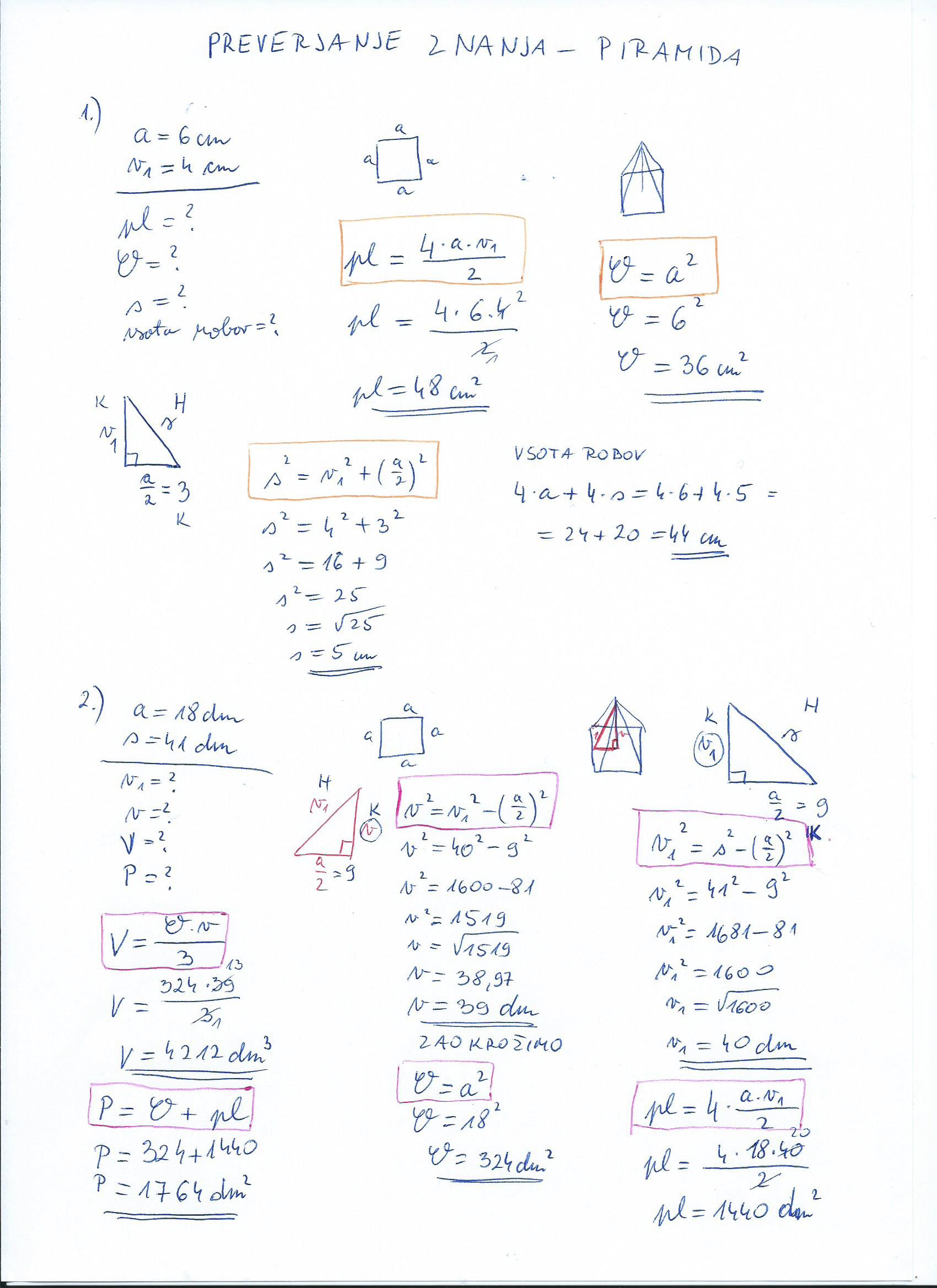 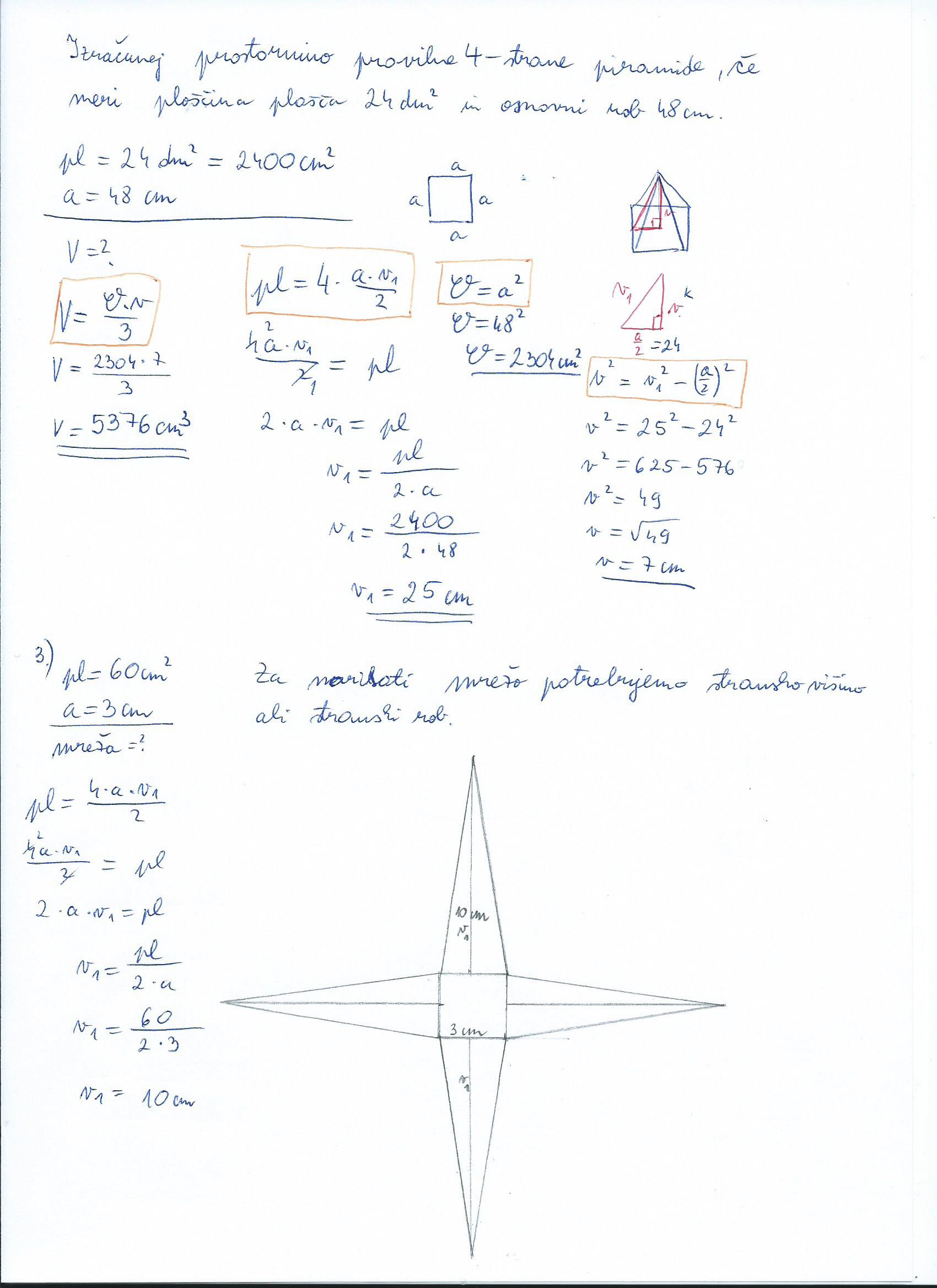 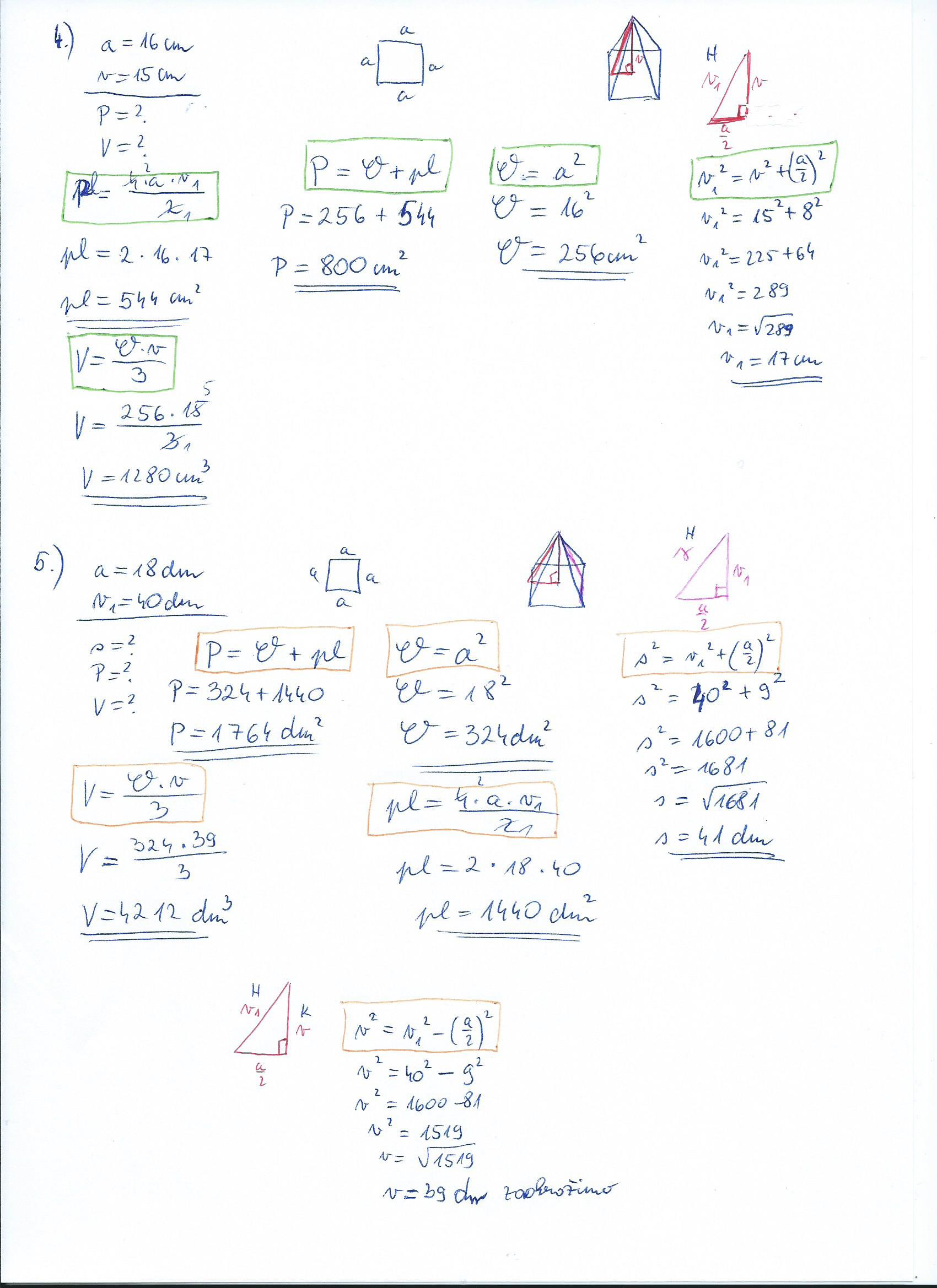 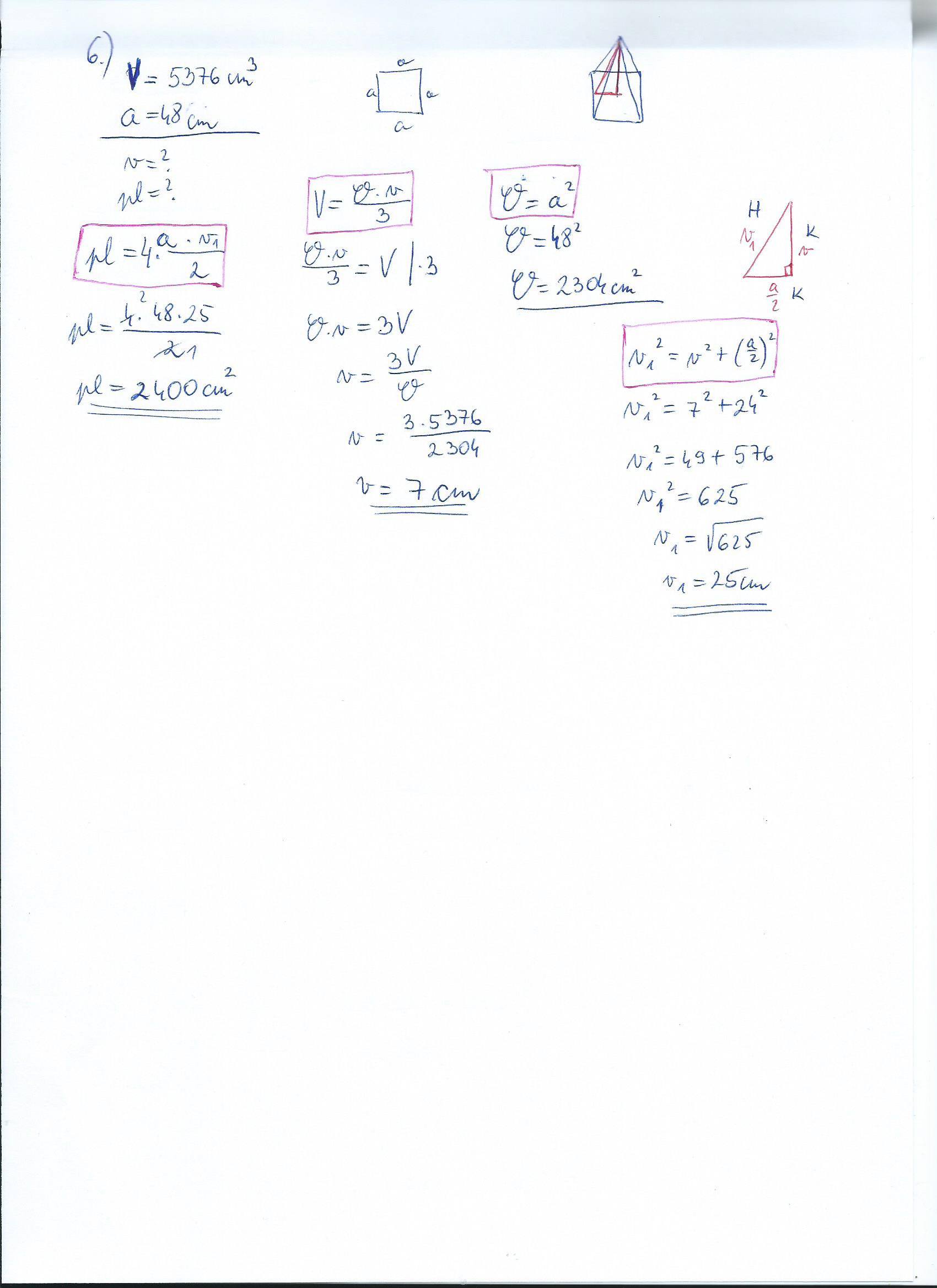 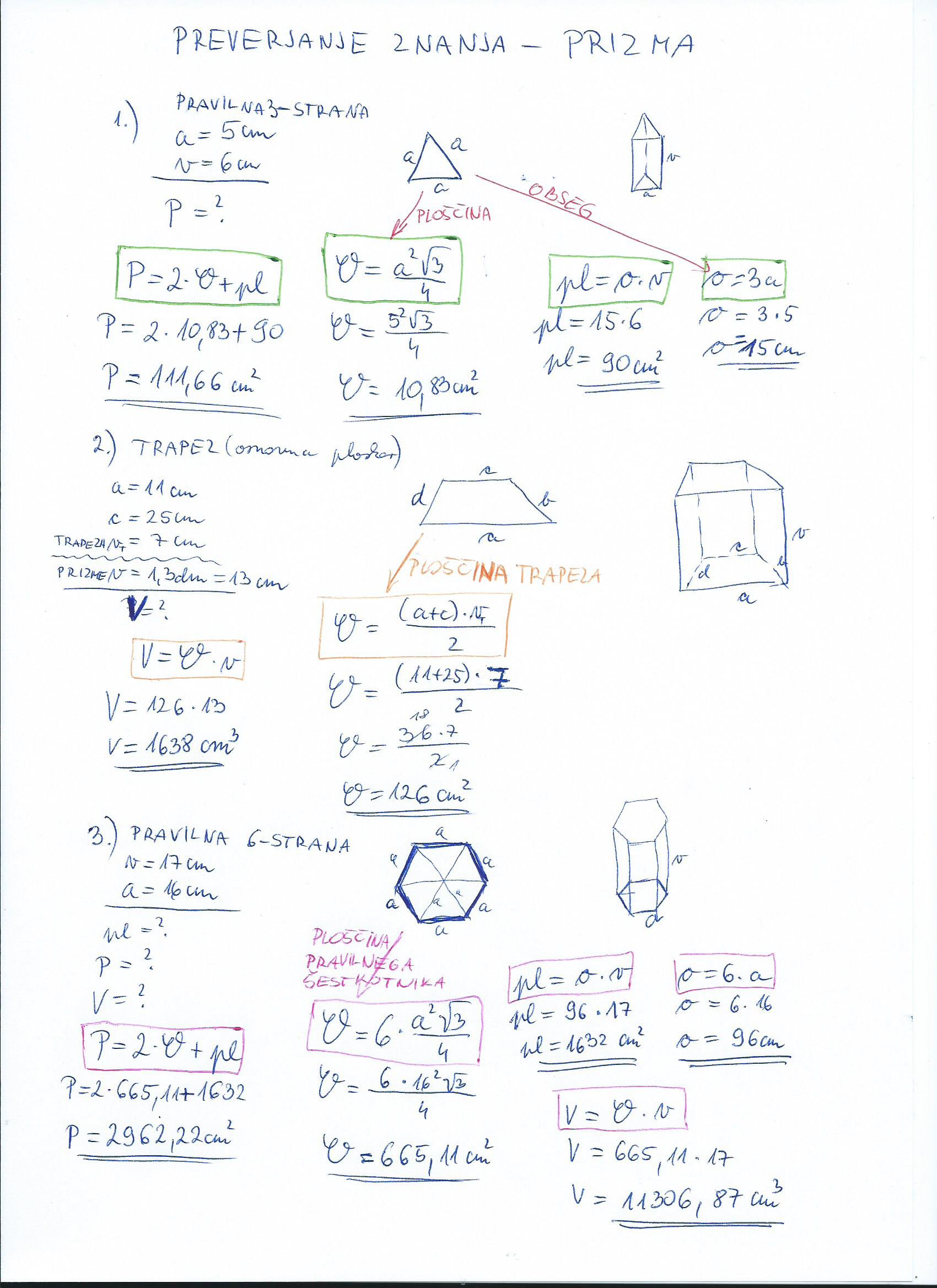 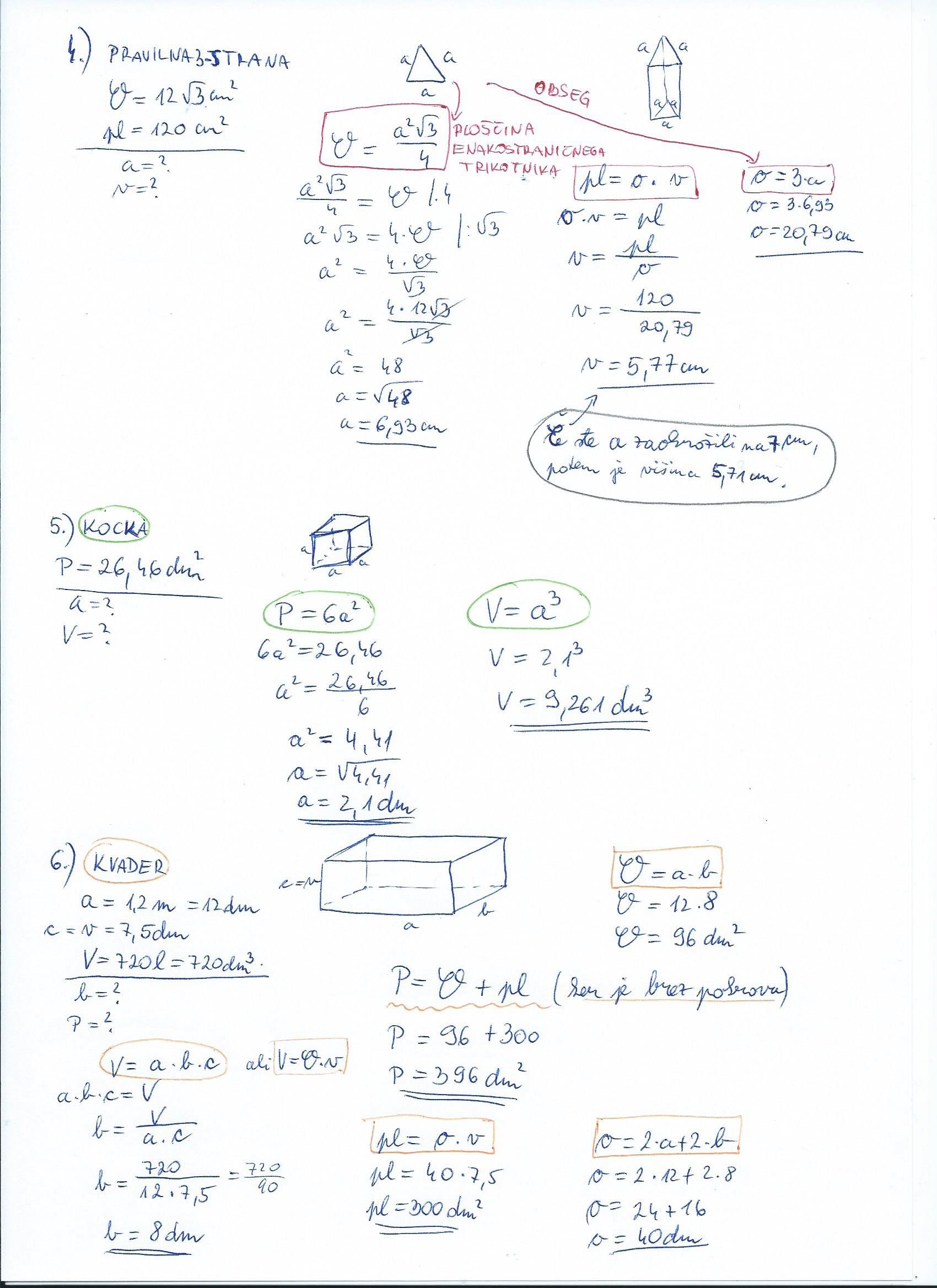 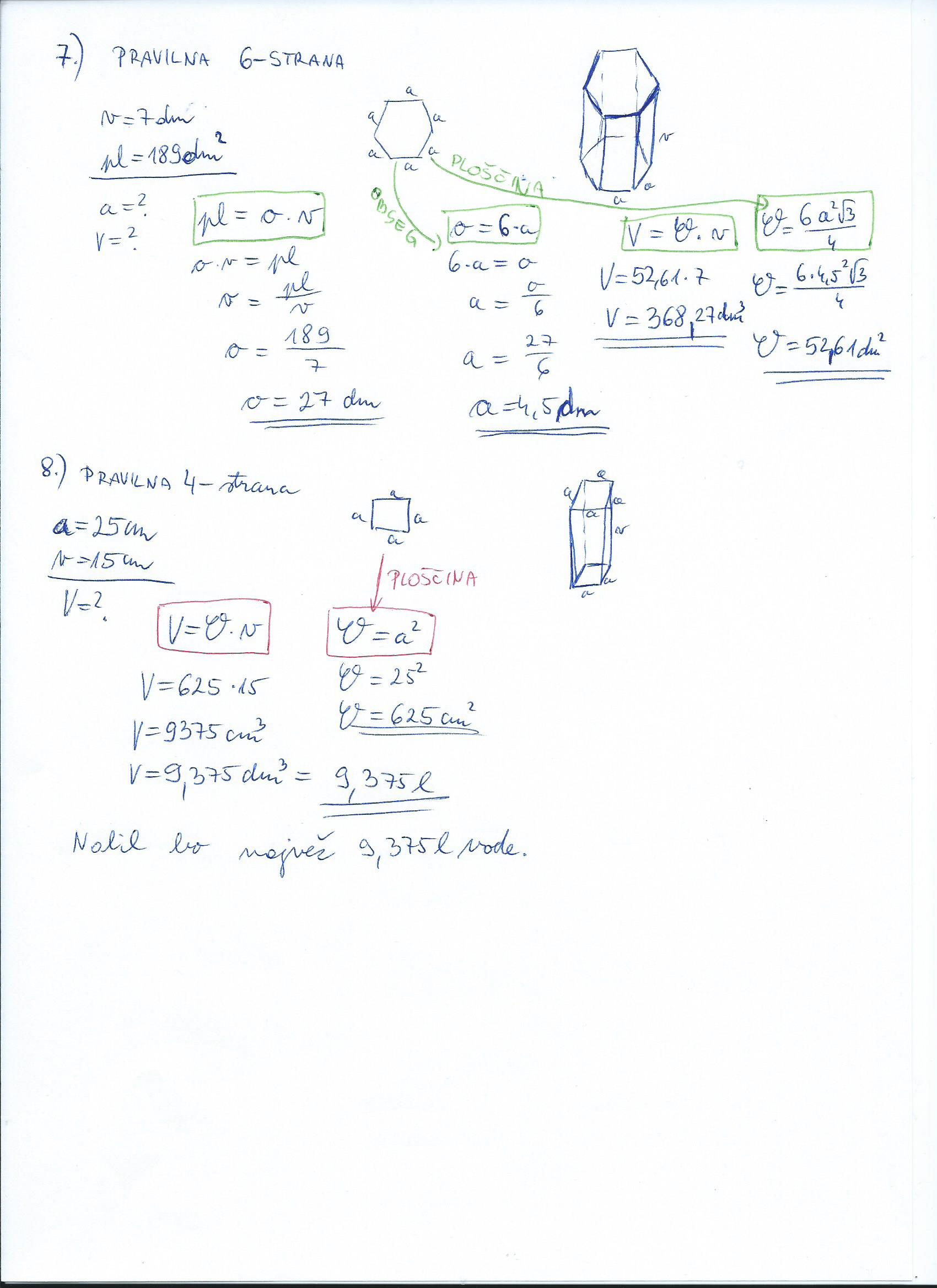 